РОССИЙСКАЯ ФЕДЕРАЦИЯСОВЕТ ДЕПУТАТОВ СЕЛЬСКОГО ПОСЕЛЕНИЯДОБРИНСКИЙ СЕЛЬСОВЕТДобринского муниципального района Липецкой области       55-я cессия II- созыва      Р Е Ш Е Н И Е17.01.2024г                                  п.Добринка                          №193- рсО принятии Положения о проведении аттестации муниципальных служащих администрации сельского поселения Добринский сельсовет Добринского муниципального района Липецкой области       Рассмотрев представленный администрацией сельского поселения Добринский сельсовет проект решения «О принятии Положения о проведении аттестации муниципальных служащих администрации сельского поселения Добринский сельсовет Добринского муниципального района Липецкой области», в соответствии со статьей 18 Федерального закона от 02.03.2007 №25-ФЗ «О муниципальной службе в Российской Федерации», с Законом Липецкой области от 02.07.2007 №68-ОЗ «О правовом регулировании вопросов муниципальной службы Липецкой области»
Совет депутатов сельского поселения Добринский сельсоветРЕШИЛ:     1. Принять Положения о проведении аттестации муниципальных служащих администрации сельского поселения Добринский сельсовет Добринского муниципального района Липецкой области (прилагается).     2. Направить указанный нормативно-правовой акт главе сельского поселения для подписания и официального обнародования.     3. Настоящее решение вступает в силу со дня его официального обнародования.Председатель Совета депутатов   сельского поселения  Добринский сельсовет                                                          В.Н.Авцынов                         Принято 	 Решением Совета депутатов сельского поселения Добринский сельсоветДобринского муниципального районаЛипецкой области Российской Федерации № 193 - рс от 17.01.2024г.ПОЛОЖЕНИЕо проведении аттестации муниципальных служащих администрации сельского поселения Добринский сельсовет Добринского муниципального района Липецкой областиI. Общие положения1. Настоящим Положением в соответствии со статьей 18 Федерального закона от 02.03.2007 №25-ФЗ «О муниципальной службе в Российской Федерации» определяется порядок проведения аттестации муниципальных служащих администрации сельского поселения Добринский сельсовет Добринского муниципального района Липецкой области (далее - муниципальные служащие), замещающих должности муниципальной службы администрации сельского поселения Добринский сельсовет Добринского муниципального района Липецкой области Липецкой области (далее - должности муниципальной службы).2. Аттестация призвана способствовать формированию кадрового состава муниципальной службы администрации сельского поселения Добринский сельсовет Добринского муниципального района Липецкой области Липецкой области, повышению профессионального уровня муниципальных служащих, решению вопросов, связанных с определением преимущественного права на замещение должности муниципальной службы при сокращении должностей муниципальной службы, а также вопросов, связанных с изменением условий оплаты труда муниципальных служащих.3. До истечения трех лет после проведения предыдущей аттестации может проводиться внеочередная аттестация муниципального служащего.4. Внеочередная аттестация может проводиться:а) по соглашению сторон трудового договора с учетом результатов годового отчета о профессиональной трудовой деятельности муниципального служащего;б) по решению представителя нанимателя после принятия в установленном порядке решения:о сокращении должностей муниципальной службы;об изменении условий оплаты труда муниципальных служащих.5. По результатам внеочередной аттестации муниципальным служащим, имеющим преимущественное право на замещение должности муниципальной службы, могут быть предоставлены для замещения иные должности муниципальной службы.II. Организация проведения аттестации6. Для проведения аттестации муниципальных служащих издается муниципальный правовой акт, содержащий положения:а) о формировании аттестационной комиссии;б) об утверждении графика проведения аттестации;в) о составлении списков муниципальных служащих, подлежащих аттестации;г) о подготовке документов, необходимых для работы аттестационной комиссии.7. Аттестационная комиссия формируется муниципальным правовым актом. Указанным актом определяются состав аттестационной комиссии, сроки и порядок ее работы.В состав аттестационной комиссии включаются представитель нанимателя и (или) уполномоченные им муниципальные служащие (в том числе из подразделения по кадрам, юридического (правового) подразделения и подразделения, в котором муниципальный служащий, подлежащий аттестации, замещает должность муниципальной службы), а также представители научных и образовательных учреждений, других организаций, приглашаемые по запросу представителя нанимателя в качестве независимых экспертов - специалистов по вопросам, связанным с муниципальной службой, без указания персональных данных экспертов. Число независимых экспертов должно составлять не менее одной четверти от общего числа членов аттестационной комиссии.Состав аттестационной комиссии для проведения аттестации муниципальных служащих, замещающих должности муниципальной службы, исполнение должностных обязанностей по которым связано с использованием сведений, составляющих государственную тайну, формируется с учетом положений законодательства Российской Федерации о государственной тайне.Состав аттестационной комиссии формируется таким образом, чтобы была исключена возможность возникновения конфликтов интересов, которые могли бы повлиять на принимаемые аттестационной комиссией решения.8. Аттестационная комиссия состоит из председателя, заместителя председателя, секретаря и членов комиссии. Все члены аттестационной комиссии при принятии решений обладают равными правами.9. График проведения аттестации ежегодно утверждается представителем нанимателя и доводится до сведения каждого аттестуемого муниципального служащего не менее чем за месяц до начала аттестации.10. В графике проведения аттестации указываются:а) наименование подразделения, в котором проводится аттестация;б) список муниципальных служащих, подлежащих аттестации;в) дата, время и место проведения аттестации;г) дата представления в аттестационную комиссию необходимых документов с указанием ответственных за их представление руководителей соответствующих подразделений.11. Не позднее чем за две недели до начала аттестации в аттестационную комиссию представляется отзыв об исполнении подлежащим аттестации муниципальным служащим должностных обязанностей за аттестационный период, подписанный его непосредственным руководителем и утвержденный вышестоящим руководителем.12. Отзыв, предусмотренный пунктом 11 настоящего Положения, должен содержать следующие сведения о муниципальном служащем:а) фамилия, имя, отчество;б) замещаемая должность муниципальной службы на момент проведения аттестации и дата назначения на эту должность;в) перечень основных вопросов (документов), в решении (разработке) которых муниципальный служащий принимал участие;г) мотивированная оценка профессиональных, личностных качеств и результатов профессиональной деятельности муниципального служащего.13. К отзыву об исполнении подлежащим аттестации муниципальным служащим должностных обязанностей за аттестационный период прилагаются сведения о выполненных муниципальным служащим поручениях и подготовленных им проектах документов за указанный период, содержащиеся в годовых отчетах о профессиональной деятельности муниципального служащего.При каждой последующей аттестации в аттестационную комиссию представляется также аттестационный лист муниципального служащего с данными предыдущей аттестации.14. Кадровая служба не менее чем за неделю до начала аттестации должна ознакомить каждого аттестуемого муниципального служащего с представленным отзывом об исполнении им должностных обязанностей за аттестационный период. При этом аттестуемый муниципальный служащий вправе представить в аттестационную комиссию дополнительные сведения о своей профессиональной деятельности за указанный период, а также заявление о своем несогласии с представленным отзывом или пояснительную записку на отзыв непосредственного руководителя.III. Проведение аттестации15. Аттестация проводится с приглашением аттестуемого муниципального служащего на заседание аттестационной комиссии. В случае неявки муниципального служащего на заседание указанной комиссии без уважительной причины или отказа его от аттестации муниципальный служащий привлекается к дисциплинарной ответственности в соответствии с трудовым законодательством, а аттестация переносится на более поздний срок.Аттестационная комиссия рассматривает представленные документы, заслушивает сообщения аттестуемого муниципального служащего, а в случае необходимости - его непосредственного руководителя о профессиональной деятельности муниципального служащего. В целях объективного проведения аттестации после рассмотрения представленных аттестуемым муниципальным служащим дополнительных сведений о своей профессиональной деятельности за аттестационный период аттестационная комиссия вправе перенести аттестацию на следующее заседание комиссии.16. Обсуждение профессиональных и личностных качеств муниципального служащего применительно к его профессиональной деятельности должно быть объективным и доброжелательным.Профессиональная деятельность муниципального служащего оценивается на основе определения его соответствия квалификационным требованиям по замещаемой должности муниципальной службы, его участия в решении поставленных перед соответствующим подразделением задач, сложности выполняемой им работы, ее эффективности и результативности.При этом должны учитываться результаты исполнения муниципальным служащим должностной инструкции, профессиональные знания и опыт работы муниципального служащего, соблюдение муниципальным служащим ограничений, отсутствие нарушений запретов, выполнение обязательств, установленных законодательством Российской Федерации о муниципальной службе, а при аттестации муниципального служащего, наделенного организационно-распорядительными полномочиями по отношению к другим муниципальным служащим, - также организаторские способности.17. Заседание аттестационной комиссии считается правомочным, если на нем присутствует не менее двух третей ее членов.18. Решение аттестационной комиссии принимается в отсутствие аттестуемого муниципального служащего и его непосредственного руководителя открытым голосованием простым большинством голосов присутствующих на заседании членов аттестационной комиссии. При равенстве голосов муниципальный служащий признается соответствующим замещаемой должности муниципальной службы.На период аттестации муниципального служащего, являющегося членом аттестационной комиссии, его членство в этой комиссии приостанавливается.19. По результатам аттестации муниципального служащего аттестационной комиссией принимается решение о том, соответствует муниципальный служащий замещаемой должности муниципальной службы или не соответствует.20. Результаты аттестации заносятся в аттестационный лист муниципального служащего, составленный по форме согласно приложению к настоящему Положению. Аттестационный лист подписывается председателем, заместителем председателя, секретарем и членами аттестационной комиссии, присутствовавшими на заседании.Муниципальный служащий знакомится с аттестационным листом под расписку.Аттестационный лист муниципального служащего, прошедшего аттестацию, и отзыв об исполнении им должностных обязанностей за аттестационный период хранятся в личном деле муниципального служащего.Секретарь аттестационной комиссии ведет протокол заседания комиссии, в котором фиксирует ее решения и результаты голосования. Протокол заседания аттестационной комиссии подписывается председателем, заместителем председателя, секретарем и членами аттестационной комиссии, присутствовавшими на заседании.21. Материалы аттестации муниципальных служащих представляются представителю нанимателя не позднее чем через семь дней после ее проведения.Глава сельского поселения Добринский сельсовет	                                                                       Н.В.ЧижовПриложениек положению о проведении аттестации муниципальных служащих администрации сельского поселения Добринский сельсовет Добринского муниципального районаЛипецкой областиАТТЕСТАЦИОННЫЙ ЛИСТМУНИЦИПАЛЬНОГО СЛУЖАЩЕГО ЛИПЕЦКОЙ ОБЛАСТИ1. Фамилия, имя, отчество ___________________________________________2. Год, число и месяц рождения _______________________________________3. Сведения  о профессиональном  образовании, наличии  ученой степени, ученого звания _____________________________________________________                             (когда и какое учебное заведение окончил, специальность__________________________________________________________________и квалификация по образованию, ученая степень, ученое звание)4. Замещаемая    должность   муниципальной   службы   на   момент   аттестации      ______________________________________________________и дата назначения на эту должность    __________________________________5. Стаж муниципальной службы ______________________________________6. Общий трудовой стаж   ____________________________________________7. Вопросы к муниципальному служащему и краткие ответы на них ________________________________________________________________________________________________________________________________________________________________________________________________________________________________________________________________________8. Замечания и предложения, высказанные аттестационной комиссией ______________________________________________________________________________________________________________________________________________________________________________________________________9. Краткая  оценка выполнения  муниципальным  служащим рекомендаций предыдущей аттестации _____________________________________________                                                    (выполнены, выполнены частично, не выполнены)10. Решение аттестационной комиссии ________________________________________________________________________________________________________________________________________________________________________________________________________________________________________________________________________________________________________(соответствует замещаемой должности муниципальной службы; не соответствует замещаемой должности муниципальной службы)11. Рекомендации аттестационной комиссии _________________________________________________________________________________________________________________________________________________________________________________________________________________________________(о поощрении за успехи в работе, о повышении в должности, об улучшении деятельности муниципального служащего, о направлении на повышение квалификации)12. Количественный состав аттестационной комиссии ___________________На  заседании  присутствовало _________ членов  аттестационной   комиссииКоличество голосов за _______, против _______Председательаттестационной комиссии        ________                 _____________________                                                                               (подпись)                               (расшифровка подписи)Заместитель председателяаттестационной комиссии        ________                 _____________________                                                                               (подпись)                               (расшифровка подписи)Секретарьаттестационной комиссии        ________                 _____________________                                                                               (подпись)                               (расшифровка подписи)Членыаттестационной комиссии        ________                 _____________________                                                                               (подпись)                               (расшифровка подписи)                                                    ________                 _____________________                                                                               (подпись)                               (расшифровка подписи)Дата проведения аттестации __________________________С аттестационным листом ознакомился ________________________________                                                                         (подпись муниципального служащего, дата)МП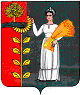 